Piątek  – 03.04.2020r.Rozwiązywanie zagadek o ptakach. - Pióra biało-czarne, buciki czerwone; uciekają przed nim żabki, bardzo przestraszone.(bocian)                            - Wiosną do nas przyleciała ta ptaszyna czarna, mała. Murować się nie uczyła, ale gniazdko ulepiła.                             (jaskółka) - Już po lesie kuka, gniazdka sobie szuka. Jak znajdzie, podrzuca jaja, niech inni je wygrzewają.                 (kukułka) - Śpiewa wysoko piosenki do słonka, głos ma podobny do drżenia dzwonka. (skowronek)Zachęcam do utrwalenia wyglądu i odgłosów ptaków przylatujących wiosną do Polskihttps://view.genial.ly/5e81faa63fea8d0db0df73ae/vertical-infographic-list-ptaki-przylatujace-wiosna-do-polski Jeśli macie w domu globus to warto pokazać dziecku jak długą drogę musiały pokonać ptaki aby przylecieć z ciepłych krajów do Polski.Ćwiczenia separacji ruchów. Separacja ruchów polega na wprowadzeniu wybranej części ciała w ruch, w sposób niezależny od ruchów innych części ciała. • Niezależność ruchów rąk tułowia :-  prawa ręka poziomo w bok, lewa – pionowo w górę, prawa ręka poziomo w przód, lewa – pionowo w górę, prawa ręka poziomo w przód, lewa – pod kątem w górę, prawa ręka pod kątem w górę, lewa – pod kątem w dół.                                       • Rozdzielanie ruchów dłoni i palców: - zaciskanie prawej dłoni przy jednoczesnym rozchylaniu lewej, uderzanie czubkami palców obydwu dłoni o blat stołu, na zmianę: wewnętrzną stroną dłoni i zewnętrzną stroną dłoni.                                                                              • Rozdzielanie ruchów palców: - zaciśnięcie pięści wokół kciuka, unoszenie po jednym palcu dłoni opartej palcami o stół.Praca plastyczna Wesoła wilga.- Przypomnienie cech ptasich na podstawie wilgi. Dziecko ogląda zdjęcie wilgi, wskazuje części ciała wilgi i je nazywa (skrzydła, dziób, kończyny zakończone szponami, pióra…). Podkreśla, że wilga jest ptakiem, bo ma wszystkie cechy ptasie. Przypomina (historyjka), że młode wykluwają się z jaj zniesionych w gnieździe.              - Wykonanie pracy  (zał.1 - wilga):               Przygotujcie: nożyczki, kredki, klej, wydrukujcie kartę pracy umieszczoną na samym                 dole (zał.1).Wytnij z karty rysunek wilgi. Pokoloruj go kredkami w odpowiednich kolorach. Jako wzór niech ci posłuży fotografia wilgi. Natnij rysunek w zaznaczonych miejscach i złóż . Sklej głowę. Przyklej dwie części głowy               i gotowe!Po skończonej pracy zachęcam rodziców do wyjścia z dzieckiem do przydomowego ogrodu.                                 Rodzicu, zachęć dziecko do grabienia liści, patyków i gałązek; zbierania drobnych kamyków; przenoszenia śmieci wiaderkami na wyznaczone miejsce; zamiatania ścieżek i chodników. Zachęć do prostych prac na powietrzu.DODATKOWO ZACHĘCAM DZIECI DO PRACY Z KSIĄŻKĄ :5 i 6-LATKI: do wykonania zadań w kartach pracy cz.3 (książka fioletowa) s. 65, 68, 69;         dodatkowo 6-latki: s.71                                             POWODZENIA !!!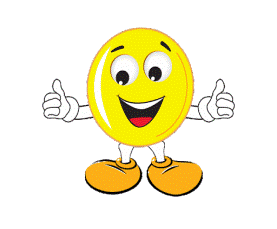 Dziękuję Rodzicom za zaangażowanie.Zapraszam do wykonywania ćwiczeń w kolejnym tygodniu.Pozdrawiam!Zał.1 – wilga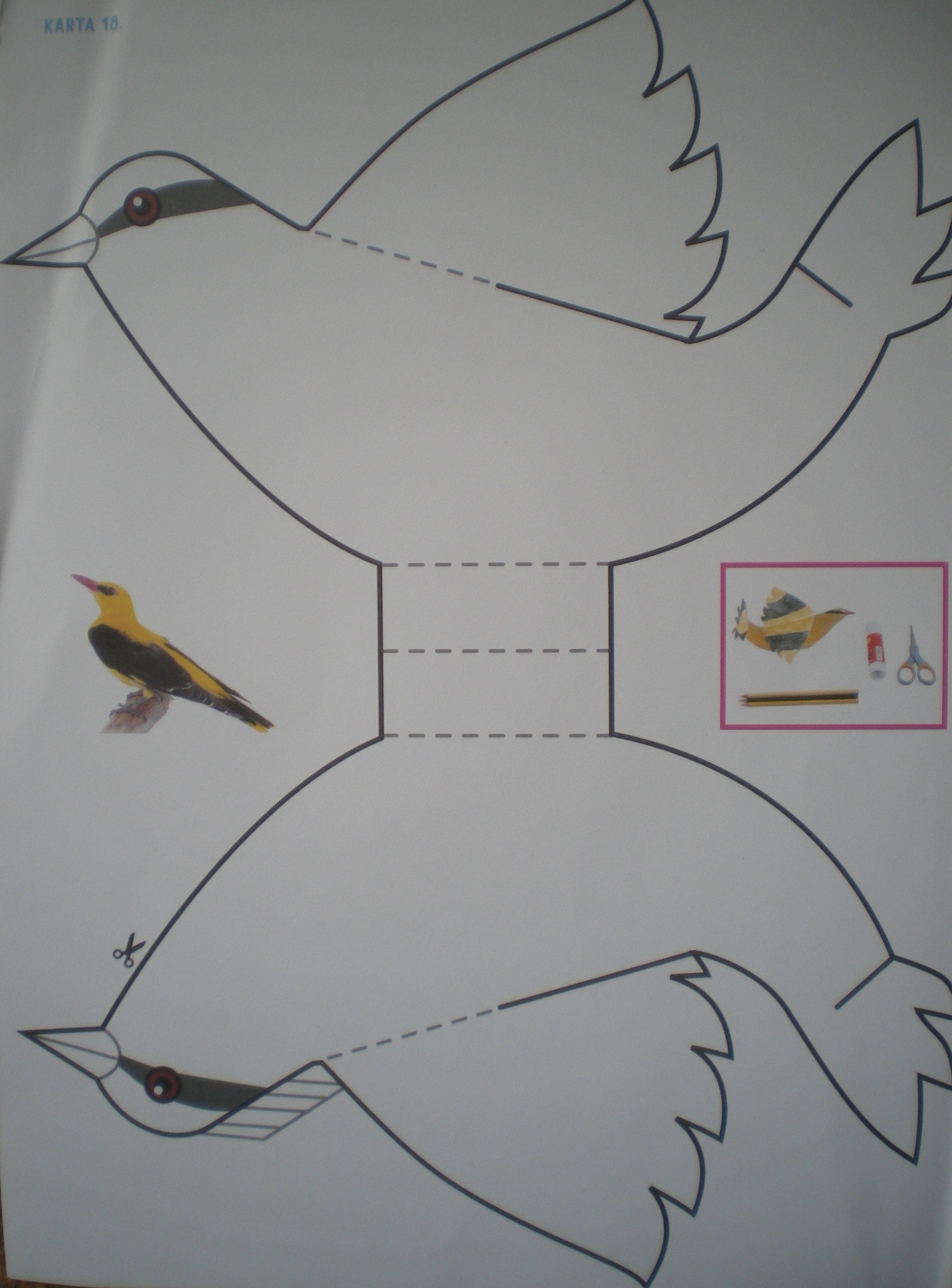 